臺北市政府產業發展局108年度「臺北市社會企業推廣服務計畫」社會企業輔導遴選須知主辦單位：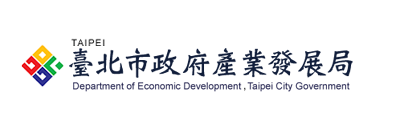 執行單位：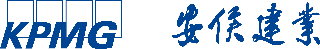 中華民國108年02月18日計畫緣起社會企業在全球形成風潮與話題，係指運用商業模式解決某一個社會或環境問題的組織，是產業創新服務的重要指標。臺北市政府產業發展局(以下簡稱本局)為協助本市社會企業建立穩健之經營與商業模式並強化拓展市場與行銷通路能力，賡續辦理社會企業輔導計畫，以達到企業永續及社會創新雙贏目標。今(108)年將以聯合國永續發展目標(SDGs)作為徵件主軸(註)，公開遴選本市15家社會企業進行輔導工作，期以三力再造本市社企新顛峰：一、影響力：以永續發展目標強化在地行動，擴散社會影響力。二、資源力：串接社企發展所需之各式資源，協助社企借力使力。三、市場力：媒合工商各界資源代表，促進社企拓商機展實力。註: 聯合國永續發展目標(SDGs)是目前國際性的共同指標，並受到主流企業之重視，為檢視企業如何在社會永續議題上呈現企業價值，並使本案所輔導之社會企業能與主流企業對接，故以SDGs作為徵件主軸，提供受輔導社企與主流企業的媒合過程中，能快速瞭解社會企業的產品及服務與他們在SDGs所對應的企業價值呈現。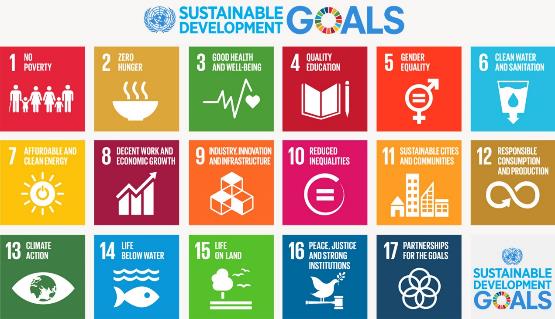 輔導資格及對象一、輔導資格:需符合下列二項標準(一)依法於本市辦理公司或商業登記之組織為原則。(二)透過商業模式解決特定社會或環境問題，其所得盈餘主要用於本身再投資，以持續解決該社會或者環境問題，或部分盈餘保留用於社會公益目的。二、輔導對象及遴選名額:將擇優選出本市15家的社會企業，並區分為兩類型：(一)一般輔導(10家):具備完整或可行之社會企業營運模式，並具發展潛力或社會影響力。(二)深化輔導(5家):曾經參與過本計畫輔導之社企並具高度發展潛力或具體之營運目標，或其他具一定營運績效且公司規模達一定條件以上。輔導內容本案輔導期程:自4月1日至11月20日止為掌握受輔導社企之營運狀況，每家社企將分配1名輔導教練，協助營運診斷、輔導範疇議定等工作，並協助受輔導社會企業安排相關業師，共計10次。協助申請海內外相關社企認證、臺北市產業獎勵補助計畫、臺北市青年創業貸款、臺北市中小企業貸款、臺北市社會企業貸款等。輔導全程免費，惟各受輔導企業因參與本案各項活動所產生之差旅費或其他費用請自行負擔。權利義務一、參與本局提供之社會企業輔導諮詢，至少10次，並於每次輔導前需提供相關資料。二、參與本局辦理之社會企業資源媒合會，至少2次。三、得參與本局辦理之相關工作坊，至少1次。四、參與本局辦理之社會企業學長姐群組。五、出席本局辦理之相關計畫宣導活動及配合接受媒體訪問。六、獲選社企於輔導計畫結束後三年內，有義務配合主辦單位之要求，進行成效追蹤、實地訪視關懷等活動。申請方式一、申請期間：即日起至3月20日止。二、申請文件:(一)自公告日起至截止日當天下午五時前，將下列資料以電子郵件方式寄送至執行單位聯絡人信箱，並於主旨註明「申請108年臺北市社會企業輔導計畫」。1.社會企業遴選報名表 (附件一)2.社會企業自我檢查表 (附件二)3.參與遴選會議之簡報檔 (PDF格式)，不超過15頁。4.公司執照或登記證明書、營利事業登記證（製造業請加附工廠登記證）5.其他事蹟證明相關文件電子檔（如認證、專利或獎項紀錄等證明文件）若無則免。(二)申請者必須本於誠信原則提供確切資料，若有不實情事者或有侵害他人智慧財產權之情事者，主辦單位保有取消該企業參與之資格。(三)執行單位將有專人審核文件，並於收件後1個工作天內回覆資料是否合格，若資料不齊則通知補件，若於截止日當日送件者，限於隔日中午前補件。(四)所有申請資料概不退回。三、收件窗口：KPMG安侯永續發展顧問股份有限公司邱筠真 研究員 02-81016666 #33195 jennychiu3@kpmg.com.tw若有相關問題，敬請電洽或來信。申請及輔導流程遴選會議一、邀集產、官、學、研、創等專家組成評審委員會，並依社企簡報及評選項目進行遴選。二、評選項目附註：以上內容，主辦單位保留修改之權利。附件一、社會企業遴選報名表附件二、社會企業自我檢查表公司名稱：○○○○○○                      日期108/○/○本公司秉持誠信原則，提供確實資料參加「友善社企首都 社會企業輔育計畫遴選辦法」參選之用，若有不實資訊或有侵害他人智慧財產權等情事者，將無異議接受取消申請資格並自行負擔相關法律責任。本公司若獲選本輔育計畫，同意提供相關資料予主辦單位進行成效發表與推廣活動或文宣之用途。此致 臺北市政府產業發展局中華民國 108年   月     日時程輔導階段目的一般輔導內容深化輔導內容第一次初步訪視營運診斷受輔導社企進行簡報，內容包含：創業緣起、營運現況、營運目標等。輔導教練進行回饋與討論，初步議定輔導目標面向。說明社企於後續輔導之權利義務。受輔導社企進行簡報，內容包含：創業緣起、營運現況、營運目標等。輔導教練進行回饋與討論，初步議定輔導目標面向。說明社企於後續輔導之權利義務。第二次目標界定輔導目標及計畫議定議定輔導重點及目標：將與社企設定輔導主軸，將針對社企最需精進的面向進行輔導。擬訂各次主題、業師名單、輔導方式。議定輔導重點及目標：協助社企設定成長目標，並發展1~2個重點發展項目。擬訂各次主題、業師名單、輔導方式。擬訂達成目標之各項執行項與期程。第三次至第九次定期輔導訪視近況追蹤及特定主題輔導追蹤受輔導單位營運近況。提供社企專業主題之建議與指導（如：成本控制、業務開發、數位行銷等）。各執行項目之執行輔導、追蹤及回饋。各執行項目之重點資源提供、協助及滾動式檢視。其他協助目標達成之關鍵議題輔導。第十次結案訪視經營管理建議及雙向回饋輔導團隊提供社企經營管理建議。針對輔導計畫收斂社企回饋意見。目標與達成情形之成果報告。輔導團隊提供整體營運及未來發展建議。針對輔導計畫收斂社企回饋意見。作業流程說  明申請者備妥申請文件，於期限內送件至執行單位(以email收信時間為準)。執行單位針對不符合資格之社企，於收件期間內，於收到文件日隔天通知補件(若於截止日當日送件者，且不符合資格者，將不予通知補件)。3/27召開遴選會議，由社企進行簡報，評選委員依評選項目進行遴選。 3/29公告15家受輔導社企名單。(5家深化輔導育成及10家一般輔導育成)4/1~11/20由輔導顧問團進行實地訪視。依受輔導社企個案需求提供客製化輔導。成果發表會暨整合行銷。輔導結束。項目權重描述社會貢獻與社會影響力40%社會企業鎖定之社會議題描述完整度社會企業對於其商業模式之社會影響力評估營運模式及永續發展能力30%具有可持續性收入之商業能力社會企業營運計畫之可行性程度 社會企業財務狀況之評估合理程度發展目標15%社會企業能具體說明未來1~3年的目標社會企業能清楚闡述透過輔導計畫預計產生的改變 社會企業能說明自己預計精進的能力創新力15%使用創新商業模式以解決團隊所鎖定之社會問題產品或服務之創新與研發 一、組織基本資料一、組織基本資料一、組織基本資料一、組織基本資料一、組織基本資料一、組織基本資料一、組織基本資料一、組織基本資料一、組織基本資料一、組織基本資料一、組織基本資料一、組織基本資料組織名稱(請填寫全名)(請填寫全名)(請填寫全名)(請填寫全名)(請填寫全名)(請填寫全名)(請填寫全名)(請填寫全名)(請填寫全名)(請附logo)(請附logo)營業登記日期(若未進行營業登記或註冊公司行號者，請填寫創辦日期)(若未進行營業登記或註冊公司行號者，請填寫創辦日期)(若未進行營業登記或註冊公司行號者，請填寫創辦日期)(若未進行營業登記或註冊公司行號者，請填寫創辦日期)(若未進行營業登記或註冊公司行號者，請填寫創辦日期)(若未進行營業登記或註冊公司行號者，請填寫創辦日期)(若未進行營業登記或註冊公司行號者，請填寫創辦日期)(若未進行營業登記或註冊公司行號者，請填寫創辦日期)(若未進行營業登記或註冊公司行號者，請填寫創辦日期)(請附logo)(請附logo)營業登記種類有限公司  股份有限公司  分公司  有限合夥  社團法人  財團法人  合作社   商號   工廠其他_________________有限公司  股份有限公司  分公司  有限合夥  社團法人  財團法人  合作社   商號   工廠其他_________________有限公司  股份有限公司  分公司  有限合夥  社團法人  財團法人  合作社   商號   工廠其他_________________有限公司  股份有限公司  分公司  有限合夥  社團法人  財團法人  合作社   商號   工廠其他_________________有限公司  股份有限公司  分公司  有限合夥  社團法人  財團法人  合作社   商號   工廠其他_________________有限公司  股份有限公司  分公司  有限合夥  社團法人  財團法人  合作社   商號   工廠其他_________________有限公司  股份有限公司  分公司  有限合夥  社團法人  財團法人  合作社   商號   工廠其他_________________有限公司  股份有限公司  分公司  有限合夥  社團法人  財團法人  合作社   商號   工廠其他_________________有限公司  股份有限公司  分公司  有限合夥  社團法人  財團法人  合作社   商號   工廠其他_________________(請附logo)(請附logo)聯絡人聯絡人職稱聯絡人職稱聯絡人職稱聯絡人職稱聯絡電話聯絡人email聯絡人email聯絡人email聯絡人email聯絡手機統一編號統一編號統一編號統一編號資本額是否為社企學長姐是否為社企學長姐是否為社企學長姐是否為社企學長姐是，輔導年分：_____ 否是，輔導年分：_____ 否是，輔導年分：_____ 否是，輔導年分：_____ 否是，輔導年分：_____ 否公司登記地址公司聯絡地址官方網站網址臉書粉絲頁網址公司產業別貴單位符合之
聯合國永續發展目標
(至多3項，請排序)消除貧窮消除飢餓健康與福祉教育品質性別平等淨水與衛生消除貧窮消除飢餓健康與福祉教育品質性別平等淨水與衛生可負擔能源就業與經濟成長工業、創新與基礎建設減少不平等永續城市責任消費與生產可負擔能源就業與經濟成長工業、創新與基礎建設減少不平等永續城市責任消費與生產可負擔能源就業與經濟成長工業、創新與基礎建設減少不平等永續城市責任消費與生產可負擔能源就業與經濟成長工業、創新與基礎建設減少不平等永續城市責任消費與生產可負擔能源就業與經濟成長工業、創新與基礎建設減少不平等永續城市責任消費與生產氣候行動海洋生態陸地生態和平與正義制度全球夥伴氣候行動海洋生態陸地生態和平與正義制度全球夥伴氣候行動海洋生態陸地生態和平與正義制度全球夥伴氣候行動海洋生態陸地生態和平與正義制度全球夥伴使用過之政府資源(中央及地方政府資源皆可，如輔導計畫、補助、獎勵等)(中央及地方政府資源皆可，如輔導計畫、補助、獎勵等)(中央及地方政府資源皆可，如輔導計畫、補助、獎勵等)(中央及地方政府資源皆可，如輔導計畫、補助、獎勵等)(中央及地方政府資源皆可，如輔導計畫、補助、獎勵等)(中央及地方政府資源皆可，如輔導計畫、補助、獎勵等)(中央及地方政府資源皆可，如輔導計畫、補助、獎勵等)(中央及地方政府資源皆可，如輔導計畫、補助、獎勵等)(中央及地方政府資源皆可，如輔導計畫、補助、獎勵等)(中央及地方政府資源皆可，如輔導計畫、補助、獎勵等)(中央及地方政府資源皆可，如輔導計畫、補助、獎勵等)社會貢獻與社會影響力社會貢獻與社會影響力社會貢獻與社會影響力社會貢獻與社會影響力社會貢獻與社會影響力社會貢獻與社會影響力社會貢獻與社會影響力社會貢獻與社會影響力社會貢獻與社會影響力社會貢獻與社會影響力社會貢獻與社會影響力社會貢獻與社會影響力貴單位欲解決什麼社會問題？這是誰的問題？針對此問題您們做了什麼研究？貴單位欲解決什麼社會問題？這是誰的問題？針對此問題您們做了什麼研究？貴單位欲解決什麼社會問題？這是誰的問題？針對此問題您們做了什麼研究？貴單位欲解決什麼社會問題？這是誰的問題？針對此問題您們做了什麼研究？貴單位欲解決什麼社會問題？這是誰的問題？針對此問題您們做了什麼研究？貴單位欲解決什麼社會問題？這是誰的問題？針對此問題您們做了什麼研究？貴單位欲解決什麼社會問題？這是誰的問題？針對此問題您們做了什麼研究？貴單位欲解決什麼社會問題？這是誰的問題？針對此問題您們做了什麼研究？貴單位欲解決什麼社會問題？這是誰的問題？針對此問題您們做了什麼研究？貴單位欲解決什麼社會問題？這是誰的問題？針對此問題您們做了什麼研究？貴單位欲解決什麼社會問題？這是誰的問題？針對此問題您們做了什麼研究？貴單位欲解決什麼社會問題？這是誰的問題？針對此問題您們做了什麼研究？(如社會使命、願景與理念、主要受益人、其他利害關係人)(如社會使命、願景與理念、主要受益人、其他利害關係人)(如社會使命、願景與理念、主要受益人、其他利害關係人)(如社會使命、願景與理念、主要受益人、其他利害關係人)(如社會使命、願景與理念、主要受益人、其他利害關係人)(如社會使命、願景與理念、主要受益人、其他利害關係人)(如社會使命、願景與理念、主要受益人、其他利害關係人)(如社會使命、願景與理念、主要受益人、其他利害關係人)(如社會使命、願景與理念、主要受益人、其他利害關係人)(如社會使命、願景與理念、主要受益人、其他利害關係人)(如社會使命、願景與理念、主要受益人、其他利害關係人)(如社會使命、願景與理念、主要受益人、其他利害關係人)針對上述問題，貴單位如何解決？您們的產品或服務為何？為什麼能解決上述問題？針對上述問題，貴單位如何解決？您們的產品或服務為何？為什麼能解決上述問題？針對上述問題，貴單位如何解決？您們的產品或服務為何？為什麼能解決上述問題？針對上述問題，貴單位如何解決？您們的產品或服務為何？為什麼能解決上述問題？針對上述問題，貴單位如何解決？您們的產品或服務為何？為什麼能解決上述問題？針對上述問題，貴單位如何解決？您們的產品或服務為何？為什麼能解決上述問題？針對上述問題，貴單位如何解決？您們的產品或服務為何？為什麼能解決上述問題？針對上述問題，貴單位如何解決？您們的產品或服務為何？為什麼能解決上述問題？針對上述問題，貴單位如何解決？您們的產品或服務為何？為什麼能解決上述問題？針對上述問題，貴單位如何解決？您們的產品或服務為何？為什麼能解決上述問題？針對上述問題，貴單位如何解決？您們的產品或服務為何？為什麼能解決上述問題？針對上述問題，貴單位如何解決？您們的產品或服務為何？為什麼能解決上述問題？(若有多項產品，可列出3~5項主力商品即可；可附照片)(若有多項產品，可列出3~5項主力商品即可；可附照片)(若有多項產品，可列出3~5項主力商品即可；可附照片)(若有多項產品，可列出3~5項主力商品即可；可附照片)(若有多項產品，可列出3~5項主力商品即可；可附照片)(若有多項產品，可列出3~5項主力商品即可；可附照片)(若有多項產品，可列出3~5項主力商品即可；可附照片)(若有多項產品，可列出3~5項主力商品即可；可附照片)(若有多項產品，可列出3~5項主力商品即可；可附照片)(若有多項產品，可列出3~5項主力商品即可；可附照片)(若有多項產品，可列出3~5項主力商品即可；可附照片)(若有多項產品，可列出3~5項主力商品即可；可附照片)貴單位過去促成社會或環境的具體改變為何？ 貴單位過去促成社會或環境的具體改變為何？ 貴單位過去促成社會或環境的具體改變為何？ 貴單位過去促成社會或環境的具體改變為何？ 貴單位過去促成社會或環境的具體改變為何？ 貴單位過去促成社會或環境的具體改變為何？ 貴單位過去促成社會或環境的具體改變為何？ 貴單位過去促成社會或環境的具體改變為何？ 貴單位過去促成社會或環境的具體改變為何？ 貴單位過去促成社會或環境的具體改變為何？ 貴單位過去促成社會或環境的具體改變為何？ 貴單位過去促成社會或環境的具體改變為何？ (如量化之社會影響力(不必貨幣化)、利害關係人之具體轉變)(如量化之社會影響力(不必貨幣化)、利害關係人之具體轉變)(如量化之社會影響力(不必貨幣化)、利害關係人之具體轉變)(如量化之社會影響力(不必貨幣化)、利害關係人之具體轉變)(如量化之社會影響力(不必貨幣化)、利害關係人之具體轉變)(如量化之社會影響力(不必貨幣化)、利害關係人之具體轉變)(如量化之社會影響力(不必貨幣化)、利害關係人之具體轉變)(如量化之社會影響力(不必貨幣化)、利害關係人之具體轉變)(如量化之社會影響力(不必貨幣化)、利害關係人之具體轉變)(如量化之社會影響力(不必貨幣化)、利害關係人之具體轉變)(如量化之社會影響力(不必貨幣化)、利害關係人之具體轉變)(如量化之社會影響力(不必貨幣化)、利害關係人之具體轉變)三、創新力三、創新力三、創新力三、創新力三、創新力三、創新力三、創新力三、創新力三、創新力三、創新力三、創新力三、創新力請描述貴單位鎖定的市場狀況。請描述貴單位鎖定的市場狀況。請描述貴單位鎖定的市場狀況。請描述貴單位鎖定的市場狀況。請描述貴單位鎖定的市場狀況。請描述貴單位鎖定的市場狀況。請描述貴單位鎖定的市場狀況。請描述貴單位鎖定的市場狀況。請描述貴單位鎖定的市場狀況。請描述貴單位鎖定的市場狀況。請描述貴單位鎖定的市場狀況。請描述貴單位鎖定的市場狀況。(包括市場大小、替代方案、與主要競爭者的優劣比較)(包括市場大小、替代方案、與主要競爭者的優劣比較)(包括市場大小、替代方案、與主要競爭者的優劣比較)(包括市場大小、替代方案、與主要競爭者的優劣比較)(包括市場大小、替代方案、與主要競爭者的優劣比較)(包括市場大小、替代方案、與主要競爭者的優劣比較)(包括市場大小、替代方案、與主要競爭者的優劣比較)(包括市場大小、替代方案、與主要競爭者的優劣比較)(包括市場大小、替代方案、與主要競爭者的優劣比較)(包括市場大小、替代方案、與主要競爭者的優劣比較)(包括市場大小、替代方案、與主要競爭者的優劣比較)(包括市場大小、替代方案、與主要競爭者的優劣比較)請描述貴單位鎖定的目標族群，以及您們提供的關鍵價值。請描述貴單位鎖定的目標族群，以及您們提供的關鍵價值。請描述貴單位鎖定的目標族群，以及您們提供的關鍵價值。請描述貴單位鎖定的目標族群，以及您們提供的關鍵價值。請描述貴單位鎖定的目標族群，以及您們提供的關鍵價值。請描述貴單位鎖定的目標族群，以及您們提供的關鍵價值。請描述貴單位鎖定的目標族群，以及您們提供的關鍵價值。請描述貴單位鎖定的目標族群，以及您們提供的關鍵價值。請描述貴單位鎖定的目標族群，以及您們提供的關鍵價值。請描述貴單位鎖定的目標族群，以及您們提供的關鍵價值。請描述貴單位鎖定的目標族群，以及您們提供的關鍵價值。請描述貴單位鎖定的目標族群，以及您們提供的關鍵價值。(請具體說明您們鎖定之1~3種目標族群，以及您們的優勢，例如關鍵技術、關鍵夥伴等不對稱優勢)(請具體說明您們鎖定之1~3種目標族群，以及您們的優勢，例如關鍵技術、關鍵夥伴等不對稱優勢)(請具體說明您們鎖定之1~3種目標族群，以及您們的優勢，例如關鍵技術、關鍵夥伴等不對稱優勢)(請具體說明您們鎖定之1~3種目標族群，以及您們的優勢，例如關鍵技術、關鍵夥伴等不對稱優勢)(請具體說明您們鎖定之1~3種目標族群，以及您們的優勢，例如關鍵技術、關鍵夥伴等不對稱優勢)(請具體說明您們鎖定之1~3種目標族群，以及您們的優勢，例如關鍵技術、關鍵夥伴等不對稱優勢)(請具體說明您們鎖定之1~3種目標族群，以及您們的優勢，例如關鍵技術、關鍵夥伴等不對稱優勢)(請具體說明您們鎖定之1~3種目標族群，以及您們的優勢，例如關鍵技術、關鍵夥伴等不對稱優勢)(請具體說明您們鎖定之1~3種目標族群，以及您們的優勢，例如關鍵技術、關鍵夥伴等不對稱優勢)(請具體說明您們鎖定之1~3種目標族群，以及您們的優勢，例如關鍵技術、關鍵夥伴等不對稱優勢)(請具體說明您們鎖定之1~3種目標族群，以及您們的優勢，例如關鍵技術、關鍵夥伴等不對稱優勢)(請具體說明您們鎖定之1~3種目標族群，以及您們的優勢，例如關鍵技術、關鍵夥伴等不對稱優勢)四、營運模式及永續發展能力四、營運模式及永續發展能力四、營運模式及永續發展能力四、營運模式及永續發展能力四、營運模式及永續發展能力四、營運模式及永續發展能力四、營運模式及永續發展能力四、營運模式及永續發展能力四、營運模式及永續發展能力四、營運模式及永續發展能力四、營運模式及永續發展能力四、營運模式及永續發展能力請說明貴單位的商業模式。請說明貴單位的商業模式。請說明貴單位的商業模式。請說明貴單位的商業模式。請說明貴單位的商業模式。請說明貴單位的商業模式。請說明貴單位的商業模式。請說明貴單位的商業模式。請說明貴單位的商業模式。請說明貴單位的商業模式。請說明貴單位的商業模式。請說明貴單位的商業模式。(請說明您們透過什麼方式來營利？您們採用什麼指標來追蹤此商業模式的可行性？)(請說明您們透過什麼方式來營利？您們採用什麼指標來追蹤此商業模式的可行性？)(請說明您們透過什麼方式來營利？您們採用什麼指標來追蹤此商業模式的可行性？)(請說明您們透過什麼方式來營利？您們採用什麼指標來追蹤此商業模式的可行性？)(請說明您們透過什麼方式來營利？您們採用什麼指標來追蹤此商業模式的可行性？)(請說明您們透過什麼方式來營利？您們採用什麼指標來追蹤此商業模式的可行性？)(請說明您們透過什麼方式來營利？您們採用什麼指標來追蹤此商業模式的可行性？)(請說明您們透過什麼方式來營利？您們採用什麼指標來追蹤此商業模式的可行性？)(請說明您們透過什麼方式來營利？您們採用什麼指標來追蹤此商業模式的可行性？)(請說明您們透過什麼方式來營利？您們採用什麼指標來追蹤此商業模式的可行性？)(請說明您們透過什麼方式來營利？您們採用什麼指標來追蹤此商業模式的可行性？)(請說明您們透過什麼方式來營利？您們採用什麼指標來追蹤此商業模式的可行性？)請說明貴單位2018年的收入結構。請說明貴單位2018年的收入結構。請說明貴單位2018年的收入結構。請說明貴單位2018年的收入結構。請說明貴單位2018年的收入結構。請說明貴單位2018年的收入結構。請說明貴單位2018年的收入結構。請說明貴單位2018年的收入結構。請說明貴單位2018年的收入結構。請說明貴單位2018年的收入結構。請說明貴單位2018年的收入結構。請說明貴單位2018年的收入結構。(請列出2018年收入總額、來源及比例，例如販售產品、補助或公部門計劃)(請列出2018年收入總額、來源及比例，例如販售產品、補助或公部門計劃)(請列出2018年收入總額、來源及比例，例如販售產品、補助或公部門計劃)(請列出2018年收入總額、來源及比例，例如販售產品、補助或公部門計劃)(請列出2018年收入總額、來源及比例，例如販售產品、補助或公部門計劃)(請列出2018年收入總額、來源及比例，例如販售產品、補助或公部門計劃)(請列出2018年收入總額、來源及比例，例如販售產品、補助或公部門計劃)(請列出2018年收入總額、來源及比例，例如販售產品、補助或公部門計劃)(請列出2018年收入總額、來源及比例，例如販售產品、補助或公部門計劃)(請列出2018年收入總額、來源及比例，例如販售產品、補助或公部門計劃)(請列出2018年收入總額、來源及比例，例如販售產品、補助或公部門計劃)(請列出2018年收入總額、來源及比例，例如販售產品、補助或公部門計劃)請說明貴單位2018年的成本結構。請說明貴單位2018年的成本結構。請說明貴單位2018年的成本結構。請說明貴單位2018年的成本結構。請說明貴單位2018年的成本結構。請說明貴單位2018年的成本結構。請說明貴單位2018年的成本結構。請說明貴單位2018年的成本結構。請說明貴單位2018年的成本結構。請說明貴單位2018年的成本結構。請說明貴單位2018年的成本結構。請說明貴單位2018年的成本結構。(請列出2018年支出總額、來源及比例)(請列出2018年支出總額、來源及比例)(請列出2018年支出總額、來源及比例)(請列出2018年支出總額、來源及比例)(請列出2018年支出總額、來源及比例)(請列出2018年支出總額、來源及比例)(請列出2018年支出總額、來源及比例)(請列出2018年支出總額、來源及比例)(請列出2018年支出總額、來源及比例)(請列出2018年支出總額、來源及比例)(請列出2018年支出總額、來源及比例)(請列出2018年支出總額、來源及比例)請說明公司財務狀況及未來兩年預估。請說明公司財務狀況及未來兩年預估。請說明公司財務狀況及未來兩年預估。請說明公司財務狀況及未來兩年預估。請說明公司財務狀況及未來兩年預估。請說明公司財務狀況及未來兩年預估。請說明公司財務狀況及未來兩年預估。請說明公司財務狀況及未來兩年預估。請說明公司財務狀況及未來兩年預估。請說明公司財務狀況及未來兩年預估。請說明公司財務狀況及未來兩年預估。請說明公司財務狀況及未來兩年預估。單位：新台幣單位：新台幣單位：新台幣單位：新台幣單位：新台幣單位：新台幣單位：新台幣單位：新台幣單位：新台幣單位：新台幣單位：新台幣單位：新台幣五、發展目標五、發展目標五、發展目標五、發展目標五、發展目標五、發展目標五、發展目標五、發展目標五、發展目標五、發展目標五、發展目標五、發展目標針對上述財務預估，請說明2019年至2021年的營運計畫，您們為何能達成上述財務目標？針對上述財務預估，請說明2019年至2021年的營運計畫，您們為何能達成上述財務目標？針對上述財務預估，請說明2019年至2021年的營運計畫，您們為何能達成上述財務目標？針對上述財務預估，請說明2019年至2021年的營運計畫，您們為何能達成上述財務目標？針對上述財務預估，請說明2019年至2021年的營運計畫，您們為何能達成上述財務目標？針對上述財務預估，請說明2019年至2021年的營運計畫，您們為何能達成上述財務目標？針對上述財務預估，請說明2019年至2021年的營運計畫，您們為何能達成上述財務目標？針對上述財務預估，請說明2019年至2021年的營運計畫，您們為何能達成上述財務目標？針對上述財務預估，請說明2019年至2021年的營運計畫，您們為何能達成上述財務目標？針對上述財務預估，請說明2019年至2021年的營運計畫，您們為何能達成上述財務目標？針對上述財務預估，請說明2019年至2021年的營運計畫，您們為何能達成上述財務目標？針對上述財務預估，請說明2019年至2021年的營運計畫，您們為何能達成上述財務目標？(請具體說明2019年至2021年的發展營運計畫，如財務預估前提、市場拓展、產品開發、人才布局)(請具體說明2019年至2021年的發展營運計畫，如財務預估前提、市場拓展、產品開發、人才布局)(請具體說明2019年至2021年的發展營運計畫，如財務預估前提、市場拓展、產品開發、人才布局)(請具體說明2019年至2021年的發展營運計畫，如財務預估前提、市場拓展、產品開發、人才布局)(請具體說明2019年至2021年的發展營運計畫，如財務預估前提、市場拓展、產品開發、人才布局)(請具體說明2019年至2021年的發展營運計畫，如財務預估前提、市場拓展、產品開發、人才布局)(請具體說明2019年至2021年的發展營運計畫，如財務預估前提、市場拓展、產品開發、人才布局)(請具體說明2019年至2021年的發展營運計畫，如財務預估前提、市場拓展、產品開發、人才布局)(請具體說明2019年至2021年的發展營運計畫，如財務預估前提、市場拓展、產品開發、人才布局)(請具體說明2019年至2021年的發展營運計畫，如財務預估前提、市場拓展、產品開發、人才布局)(請具體說明2019年至2021年的發展營運計畫，如財務預估前提、市場拓展、產品開發、人才布局)(請具體說明2019年至2021年的發展營運計畫，如財務預估前提、市場拓展、產品開發、人才布局)貴單位2019年至2021年的社會目標為何？各年度達成目標的策略為何？貴單位2019年至2021年的社會目標為何？各年度達成目標的策略為何？貴單位2019年至2021年的社會目標為何？各年度達成目標的策略為何？貴單位2019年至2021年的社會目標為何？各年度達成目標的策略為何？貴單位2019年至2021年的社會目標為何？各年度達成目標的策略為何？貴單位2019年至2021年的社會目標為何？各年度達成目標的策略為何？貴單位2019年至2021年的社會目標為何？各年度達成目標的策略為何？貴單位2019年至2021年的社會目標為何？各年度達成目標的策略為何？貴單位2019年至2021年的社會目標為何？各年度達成目標的策略為何？貴單位2019年至2021年的社會目標為何？各年度達成目標的策略為何？貴單位2019年至2021年的社會目標為何？各年度達成目標的策略為何？貴單位2019年至2021年的社會目標為何？各年度達成目標的策略為何？(請具體說明量化目標及追蹤目標的方式)(請具體說明量化目標及追蹤目標的方式)(請具體說明量化目標及追蹤目標的方式)(請具體說明量化目標及追蹤目標的方式)(請具體說明量化目標及追蹤目標的方式)(請具體說明量化目標及追蹤目標的方式)(請具體說明量化目標及追蹤目標的方式)(請具體說明量化目標及追蹤目標的方式)(請具體說明量化目標及追蹤目標的方式)(請具體說明量化目標及追蹤目標的方式)(請具體說明量化目標及追蹤目標的方式)(請具體說明量化目標及追蹤目標的方式)針對上述營運計畫及社會目標策略，貴單位目前缺乏的能力為何？目前如何精進此能力？ 針對上述營運計畫及社會目標策略，貴單位目前缺乏的能力為何？目前如何精進此能力？ 針對上述營運計畫及社會目標策略，貴單位目前缺乏的能力為何？目前如何精進此能力？ 針對上述營運計畫及社會目標策略，貴單位目前缺乏的能力為何？目前如何精進此能力？ 針對上述營運計畫及社會目標策略，貴單位目前缺乏的能力為何？目前如何精進此能力？ 針對上述營運計畫及社會目標策略，貴單位目前缺乏的能力為何？目前如何精進此能力？ 針對上述營運計畫及社會目標策略，貴單位目前缺乏的能力為何？目前如何精進此能力？ 針對上述營運計畫及社會目標策略，貴單位目前缺乏的能力為何？目前如何精進此能力？ 針對上述營運計畫及社會目標策略，貴單位目前缺乏的能力為何？目前如何精進此能力？ 針對上述營運計畫及社會目標策略，貴單位目前缺乏的能力為何？目前如何精進此能力？ 針對上述營運計畫及社會目標策略，貴單位目前缺乏的能力為何？目前如何精進此能力？ 針對上述營運計畫及社會目標策略，貴單位目前缺乏的能力為何？目前如何精進此能力？ (請說明貴單位目前缺乏的能力、目前為精進此能投入的努力、此輔導計畫何以協助您們提升此能力)(請說明貴單位目前缺乏的能力、目前為精進此能投入的努力、此輔導計畫何以協助您們提升此能力)(請說明貴單位目前缺乏的能力、目前為精進此能投入的努力、此輔導計畫何以協助您們提升此能力)(請說明貴單位目前缺乏的能力、目前為精進此能投入的努力、此輔導計畫何以協助您們提升此能力)(請說明貴單位目前缺乏的能力、目前為精進此能投入的努力、此輔導計畫何以協助您們提升此能力)(請說明貴單位目前缺乏的能力、目前為精進此能投入的努力、此輔導計畫何以協助您們提升此能力)(請說明貴單位目前缺乏的能力、目前為精進此能投入的努力、此輔導計畫何以協助您們提升此能力)(請說明貴單位目前缺乏的能力、目前為精進此能投入的努力、此輔導計畫何以協助您們提升此能力)(請說明貴單位目前缺乏的能力、目前為精進此能投入的努力、此輔導計畫何以協助您們提升此能力)(請說明貴單位目前缺乏的能力、目前為精進此能投入的努力、此輔導計畫何以協助您們提升此能力)(請說明貴單位目前缺乏的能力、目前為精進此能投入的努力、此輔導計畫何以協助您們提升此能力)(請說明貴單位目前缺乏的能力、目前為精進此能投入的努力、此輔導計畫何以協助您們提升此能力)貴單位預計未來半年透過此輔導計畫達成什麼改變？貴單位預計未來半年透過此輔導計畫達成什麼改變？貴單位預計未來半年透過此輔導計畫達成什麼改變？貴單位預計未來半年透過此輔導計畫達成什麼改變？貴單位預計未來半年透過此輔導計畫達成什麼改變？貴單位預計未來半年透過此輔導計畫達成什麼改變？貴單位預計未來半年透過此輔導計畫達成什麼改變？貴單位預計未來半年透過此輔導計畫達成什麼改變？貴單位預計未來半年透過此輔導計畫達成什麼改變？貴單位預計未來半年透過此輔導計畫達成什麼改變？貴單位預計未來半年透過此輔導計畫達成什麼改變？貴單位預計未來半年透過此輔導計畫達成什麼改變？(請說明預計在輔導計畫中達成的目標、所需的協助，若有您們希望接觸與使用的業師/資源/服務，請直接寫出名稱)(請說明預計在輔導計畫中達成的目標、所需的協助，若有您們希望接觸與使用的業師/資源/服務，請直接寫出名稱)(請說明預計在輔導計畫中達成的目標、所需的協助，若有您們希望接觸與使用的業師/資源/服務，請直接寫出名稱)(請說明預計在輔導計畫中達成的目標、所需的協助，若有您們希望接觸與使用的業師/資源/服務，請直接寫出名稱)(請說明預計在輔導計畫中達成的目標、所需的協助，若有您們希望接觸與使用的業師/資源/服務，請直接寫出名稱)(請說明預計在輔導計畫中達成的目標、所需的協助，若有您們希望接觸與使用的業師/資源/服務，請直接寫出名稱)(請說明預計在輔導計畫中達成的目標、所需的協助，若有您們希望接觸與使用的業師/資源/服務，請直接寫出名稱)(請說明預計在輔導計畫中達成的目標、所需的協助，若有您們希望接觸與使用的業師/資源/服務，請直接寫出名稱)(請說明預計在輔導計畫中達成的目標、所需的協助，若有您們希望接觸與使用的業師/資源/服務，請直接寫出名稱)(請說明預計在輔導計畫中達成的目標、所需的協助，若有您們希望接觸與使用的業師/資源/服務，請直接寫出名稱)(請說明預計在輔導計畫中達成的目標、所需的協助，若有您們希望接觸與使用的業師/資源/服務，請直接寫出名稱)(請說明預計在輔導計畫中達成的目標、所需的協助，若有您們希望接觸與使用的業師/資源/服務，請直接寫出名稱)貴單位未來是否有增資、募資、融資規劃？用途為何？貴單位未來是否有增資、募資、融資規劃？用途為何？貴單位未來是否有增資、募資、融資規劃？用途為何？貴單位未來是否有增資、募資、融資規劃？用途為何？貴單位未來是否有增資、募資、融資規劃？用途為何？貴單位未來是否有增資、募資、融資規劃？用途為何？貴單位未來是否有增資、募資、融資規劃？用途為何？貴單位未來是否有增資、募資、融資規劃？用途為何？貴單位未來是否有增資、募資、融資規劃？用途為何？貴單位未來是否有增資、募資、融資規劃？用途為何？貴單位未來是否有增資、募資、融資規劃？用途為何？貴單位未來是否有增資、募資、融資規劃？用途為何？(請說明金額、用途及目前有無洽談潛在投資人)(請說明金額、用途及目前有無洽談潛在投資人)(請說明金額、用途及目前有無洽談潛在投資人)(請說明金額、用途及目前有無洽談潛在投資人)(請說明金額、用途及目前有無洽談潛在投資人)(請說明金額、用途及目前有無洽談潛在投資人)(請說明金額、用途及目前有無洽談潛在投資人)(請說明金額、用途及目前有無洽談潛在投資人)(請說明金額、用途及目前有無洽談潛在投資人)(請說明金額、用途及目前有無洽談潛在投資人)(請說明金額、用途及目前有無洽談潛在投資人)(請說明金額、用途及目前有無洽談潛在投資人)六、組織架構及治理六、組織架構及治理六、組織架構及治理六、組織架構及治理六、組織架構及治理六、組織架構及治理六、組織架構及治理六、組織架構及治理六、組織架構及治理六、組織架構及治理六、組織架構及治理六、組織架構及治理請提供貴單位的組織架構圖。請提供貴單位的組織架構圖。請提供貴單位的組織架構圖。請提供貴單位的組織架構圖。請提供貴單位的組織架構圖。請提供貴單位的組織架構圖。請提供貴單位的組織架構圖。請提供貴單位的組織架構圖。請提供貴單位的組織架構圖。請提供貴單位的組織架構圖。請提供貴單位的組織架構圖。請提供貴單位的組織架構圖。(若無具體架構圖，請說明團隊成員及分工)(若無具體架構圖，請說明團隊成員及分工)(若無具體架構圖，請說明團隊成員及分工)(若無具體架構圖，請說明團隊成員及分工)(若無具體架構圖，請說明團隊成員及分工)(若無具體架構圖，請說明團隊成員及分工)(若無具體架構圖，請說明團隊成員及分工)(若無具體架構圖，請說明團隊成員及分工)(若無具體架構圖，請說明團隊成員及分工)(若無具體架構圖，請說明團隊成員及分工)(若無具體架構圖，請說明團隊成員及分工)(若無具體架構圖，請說明團隊成員及分工)請說明貴單位核心成員(共同創辦人、高階主管)之組成。請說明貴單位核心成員(共同創辦人、高階主管)之組成。請說明貴單位核心成員(共同創辦人、高階主管)之組成。請說明貴單位核心成員(共同創辦人、高階主管)之組成。請說明貴單位核心成員(共同創辦人、高階主管)之組成。請說明貴單位核心成員(共同創辦人、高階主管)之組成。請說明貴單位核心成員(共同創辦人、高階主管)之組成。請說明貴單位核心成員(共同創辦人、高階主管)之組成。請說明貴單位核心成員(共同創辦人、高階主管)之組成。請說明貴單位核心成員(共同創辦人、高階主管)之組成。請說明貴單位核心成員(共同創辦人、高階主管)之組成。請說明貴單位核心成員(共同創辦人、高階主管)之組成。(請說明核心成員之數量、姓名、職稱、正職/兼職、學歷、工作經歷、證照等)(請說明核心成員之數量、姓名、職稱、正職/兼職、學歷、工作經歷、證照等)(請說明核心成員之數量、姓名、職稱、正職/兼職、學歷、工作經歷、證照等)(請說明核心成員之數量、姓名、職稱、正職/兼職、學歷、工作經歷、證照等)(請說明核心成員之數量、姓名、職稱、正職/兼職、學歷、工作經歷、證照等)(請說明核心成員之數量、姓名、職稱、正職/兼職、學歷、工作經歷、證照等)(請說明核心成員之數量、姓名、職稱、正職/兼職、學歷、工作經歷、證照等)(請說明核心成員之數量、姓名、職稱、正職/兼職、學歷、工作經歷、證照等)(請說明核心成員之數量、姓名、職稱、正職/兼職、學歷、工作經歷、證照等)(請說明核心成員之數量、姓名、職稱、正職/兼職、學歷、工作經歷、證照等)(請說明核心成員之數量、姓名、職稱、正職/兼職、學歷、工作經歷、證照等)(請說明核心成員之數量、姓名、職稱、正職/兼職、學歷、工作經歷、證照等)請提供貴單位的員工人數及未來兩年預計之員工人數。請提供貴單位的員工人數及未來兩年預計之員工人數。請提供貴單位的員工人數及未來兩年預計之員工人數。請提供貴單位的員工人數及未來兩年預計之員工人數。請提供貴單位的員工人數及未來兩年預計之員工人數。請提供貴單位的員工人數及未來兩年預計之員工人數。請提供貴單位的員工人數及未來兩年預計之員工人數。請提供貴單位的員工人數及未來兩年預計之員工人數。請提供貴單位的員工人數及未來兩年預計之員工人數。請提供貴單位的員工人數及未來兩年預計之員工人數。請提供貴單位的員工人數及未來兩年預計之員工人數。請提供貴單位的員工人數及未來兩年預計之員工人數。單位：人1正職員工含創辦人。2兼職員工如工讀生、計時兼任人員或約聘人員、支薪實習生、支薪志工等。3志工為不支薪之人員。單位：人1正職員工含創辦人。2兼職員工如工讀生、計時兼任人員或約聘人員、支薪實習生、支薪志工等。3志工為不支薪之人員。單位：人1正職員工含創辦人。2兼職員工如工讀生、計時兼任人員或約聘人員、支薪實習生、支薪志工等。3志工為不支薪之人員。單位：人1正職員工含創辦人。2兼職員工如工讀生、計時兼任人員或約聘人員、支薪實習生、支薪志工等。3志工為不支薪之人員。單位：人1正職員工含創辦人。2兼職員工如工讀生、計時兼任人員或約聘人員、支薪實習生、支薪志工等。3志工為不支薪之人員。單位：人1正職員工含創辦人。2兼職員工如工讀生、計時兼任人員或約聘人員、支薪實習生、支薪志工等。3志工為不支薪之人員。單位：人1正職員工含創辦人。2兼職員工如工讀生、計時兼任人員或約聘人員、支薪實習生、支薪志工等。3志工為不支薪之人員。單位：人1正職員工含創辦人。2兼職員工如工讀生、計時兼任人員或約聘人員、支薪實習生、支薪志工等。3志工為不支薪之人員。單位：人1正職員工含創辦人。2兼職員工如工讀生、計時兼任人員或約聘人員、支薪實習生、支薪志工等。3志工為不支薪之人員。單位：人1正職員工含創辦人。2兼職員工如工讀生、計時兼任人員或約聘人員、支薪實習生、支薪志工等。3志工為不支薪之人員。單位：人1正職員工含創辦人。2兼職員工如工讀生、計時兼任人員或約聘人員、支薪實習生、支薪志工等。3志工為不支薪之人員。單位：人1正職員工含創辦人。2兼職員工如工讀生、計時兼任人員或約聘人員、支薪實習生、支薪志工等。3志工為不支薪之人員。針對上述員工人數，請貴單位說明未來兩年預計招募員工之功能為何？將如何吸引人才？針對上述員工人數，請貴單位說明未來兩年預計招募員工之功能為何？將如何吸引人才？針對上述員工人數，請貴單位說明未來兩年預計招募員工之功能為何？將如何吸引人才？針對上述員工人數，請貴單位說明未來兩年預計招募員工之功能為何？將如何吸引人才？針對上述員工人數，請貴單位說明未來兩年預計招募員工之功能為何？將如何吸引人才？針對上述員工人數，請貴單位說明未來兩年預計招募員工之功能為何？將如何吸引人才？針對上述員工人數，請貴單位說明未來兩年預計招募員工之功能為何？將如何吸引人才？針對上述員工人數，請貴單位說明未來兩年預計招募員工之功能為何？將如何吸引人才？針對上述員工人數，請貴單位說明未來兩年預計招募員工之功能為何？將如何吸引人才？針對上述員工人數，請貴單位說明未來兩年預計招募員工之功能為何？將如何吸引人才？針對上述員工人數，請貴單位說明未來兩年預計招募員工之功能為何？將如何吸引人才？針對上述員工人數，請貴單位說明未來兩年預計招募員工之功能為何？將如何吸引人才？(請說明人才招募目標，包含功能、數量、背景)(請說明人才招募目標，包含功能、數量、背景)(請說明人才招募目標，包含功能、數量、背景)(請說明人才招募目標，包含功能、數量、背景)(請說明人才招募目標，包含功能、數量、背景)(請說明人才招募目標，包含功能、數量、背景)(請說明人才招募目標，包含功能、數量、背景)(請說明人才招募目標，包含功能、數量、背景)(請說明人才招募目標，包含功能、數量、背景)(請說明人才招募目標，包含功能、數量、背景)(請說明人才招募目標，包含功能、數量、背景)(請說明人才招募目標，包含功能、數量、背景)七、其他七、其他七、其他七、其他七、其他七、其他七、其他七、其他七、其他七、其他七、其他七、其他貴單位預計於2019年取得之社會企業相關認證？貴單位預計於2019年取得之社會企業相關認證？貴單位預計於2019年取得之社會企業相關認證？貴單位預計於2019年取得之社會企業相關認證？貴單位預計於2019年取得之社會企業相關認證？貴單位預計於2019年取得之社會企業相關認證？貴單位預計於2019年取得之社會企業相關認證？貴單位預計於2019年取得之社會企業相關認證？貴單位預計於2019年取得之社會企業相關認證？貴單位預計於2019年取得之社會企業相關認證？貴單位預計於2019年取得之社會企業相關認證？貴單位預計於2019年取得之社會企業相關認證？社會創新企業登記資料庫：預計取得 已取得Ｂ型企業認證：預計取得 已取得社會創新企業登記資料庫：預計取得 已取得Ｂ型企業認證：預計取得 已取得社會創新企業登記資料庫：預計取得 已取得Ｂ型企業認證：預計取得 已取得社會創新企業登記資料庫：預計取得 已取得Ｂ型企業認證：預計取得 已取得社會創新企業登記資料庫：預計取得 已取得Ｂ型企業認證：預計取得 已取得台灣社會企業自律平台：預計取得 已取得其他：______________________台灣社會企業自律平台：預計取得 已取得其他：______________________台灣社會企業自律平台：預計取得 已取得其他：______________________台灣社會企業自律平台：預計取得 已取得其他：______________________台灣社會企業自律平台：預計取得 已取得其他：______________________台灣社會企業自律平台：預計取得 已取得其他：______________________台灣社會企業自律平台：預計取得 已取得其他：______________________其他補充說明其他補充說明其他補充說明其他補充說明其他補充說明其他補充說明其他補充說明其他補充說明其他補充說明其他補充說明其他補充說明其他補充說明(請補充任何您認為能為申請資料加分的項目或建議)(請補充任何您認為能為申請資料加分的項目或建議)(請補充任何您認為能為申請資料加分的項目或建議)(請補充任何您認為能為申請資料加分的項目或建議)(請補充任何您認為能為申請資料加分的項目或建議)(請補充任何您認為能為申請資料加分的項目或建議)(請補充任何您認為能為申請資料加分的項目或建議)(請補充任何您認為能為申請資料加分的項目或建議)(請補充任何您認為能為申請資料加分的項目或建議)(請補充任何您認為能為申請資料加分的項目或建議)(請補充任何您認為能為申請資料加分的項目或建議)(請補充任何您認為能為申請資料加分的項目或建議)八、自評表八、自評表八、自評表八、自評表八、自評表八、自評表八、自評表八、自評表八、自評表八、自評表八、自評表八、自評表題目題目非常不同意非常不同意不同意不同意普通普通普通同意同意非常同意我們全體組織都了解所欲解決的社會問題之癥結點。我們全體組織都了解所欲解決的社會問題之癥結點。我們清楚知道自己的競爭優勢。我們清楚知道自己的競爭優勢。我們知道有效拓展各類型客戶的方法及通路。我們知道有效拓展各類型客戶的方法及通路。我們了解客戶向我們購買或不向我們購買的原因。我們了解客戶向我們購買或不向我們購買的原因。我們有有效的財務管理及預估方式。我們有有效的財務管理及預估方式。我們知道現有營運流程中，我們做得好及做不好的地方。我們知道現有營運流程中，我們做得好及做不好的地方。我們有一套組織管理及決策方式。我們有一套組織管理及決策方式。我們組織有一致的文化。我們組織有一致的文化。我們為員工訂定清楚的目標。我們為員工訂定清楚的目標。我們知道如何追蹤社會影響力。我們知道如何追蹤社會影響力。       檢　　查　　項　　目社企檢查社企檢查收件檢查收件檢查       檢　　查　　項　　目是否是否（一）公司是否依法於本市辦理公司、商業或法人團體登記者。（二）公司基本資料表(附件一)所有欄位是否確實填寫（三）參與遴選會議之簡報檔 (PDF格式)，不超過15頁為原則，且不得抽換。（四）是否有提供公司執照或公司登記證明書、營利事業登記證（製造業請加附工廠登記證）（五）是否有提供其他事蹟證明相關文件電子檔（如相關認證、專利或獎項紀錄等證明文件）若無則免。